Modelo de práticas recomendadas:PROCESSO E FORMULÁRIO DE QUEIXAINSTRUÇÕES PARA UTILIZAÇÃO DO MODELO:Finalidade: este modelo descreve como um sobrevivente pode seguir o processo de queixa do programa. Como utilizar este modelo: pode adaptar este modelo para corresponder às suas necessidades e ao trabalho que realiza. Pode alterar o texto para corresponder à linguagem utilizada no seu programa. Antes de utilizar este modelo com um requerente de alojamento, elimine esta página de instruções. Além disso, elimine quaisquer notas a cinzento. Certifique-se de que substitui todo o texto realçado pelas informações do seu programa. INÍCIO DO MODELO[CABEÇALHO DA AGÊNCIA]PROCESSO DE QUEIXAO que é uma queixa?Em qualquer lugar onde as pessoas vivam juntas, podem surgir conflitos, reclamações e preocupações. Esses problemas são conhecidos como queixas. Podem surgir entre duas pessoas. Podem surgir entre famílias ou com funcionários. Podem estar relacionadas com uma política ou uma regra. O processo de queixa permite-lhe comunicar formalmente a sua reclamação ou preocupação. Permite-lhe ser ouvido/a. E isso dá-lhe a possibilidade de resolver o problema.
Quais são os seus direitos? Durante o processo de queixa, tem os seguintes direitos:Que as suas preocupações sejam levadas a sério, para que obtenham uma resposta justa e oportuna; À privacidade em todas as comunicações relacionadas (escritas e orais, incluindo e-mail). Ter a sua confidencialidade sempre protegida; Obter cópias de todos os registos relacionados com a sua queixa (escritos e gravados);Pedir ajuda a grupos externos, como grupos de defesa de:direitos civis, direitos dos inquilinos, antidiscriminação em serviços sociais e de alojamento; eSaber que não terá de se mudar ou de perder serviços apenas por participar no processo de queixa.Exceções:Pedimos que todas as queixas por escrito sejam comunicadas por uma única pessoa, e não por um grupo. No entanto, os sobreviventes podem reunir-se em grupo com defensores para falar sobre as mesmas preocupações. Para melhor responder a quaisquer preocupações de segurança urgentes, podemos não seguir rigorosamente os passos abaixo. Processo de queixa: com outros membros do programa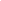 Processo de queixa: com políticas ou a equipa do programa 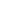 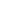 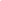 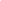 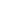 FORMULÁRIO DE QUEIXAEscreva as suas respostas ou diga as suas respostas para que a equipa do programa as anote.Data de hoje: 	Nome: 	Forma segura de entrarmos em contacto consigo: 	Que tipo de queixa tem? É com uma pessoa, uma regra ou um membro da equipa? Data do evento ou cronologia dos eventos que levaram a esta queixa: Esta é a sua primeira queixa formal sobre este problema? Se não, como comunicou a sua queixa anteriormente? Qual foi a resposta?Explique resumidamente a queixa (indique se forem anexadas mais páginas):Recebi uma cópia do processo de queixa do programa. Tive a oportunidade de colocar quaisquer perguntas que tenha sobre o processo. 	________________________________	_________________Assinatura da pessoa que comunica a queixa	Data	________________________________	_________________Assinatura do defensor ou outro funcionário	DataAssinatura do funcionário de supervisão ou diretor	DataRESPOSTA DO PROGRAMA:Data da resposta: 	Explique a resposta à queixa comunicada, e para todas as pessoas envolvidas:Notas da reunião com o membro do programa:Próximos passos e cronologia da(s) ação(ões):AÇÕES E RESPOSTA FINAIS:Explique a resposta final e como o problema será resolvido, para todas as pessoas envolvidas:	_____________________________________	_________________Assinatura da pessoa que comunica a queixa	Data	____________________________________	_________________Assinatura do defensor ou outro funcionário	Data	________________________________	_________________Assinatura do funcionário de supervisão ou diretor	DataNúmeros de telefone importantes e informações de contacto AgênciaLinha de crise/linha permanente da [agência]: O seu defensor Nome: Telefone: E-mail: Supervisor residencial Nome: Telefone: E-mail: Diretor residencial Nome: Telefone: E-mail: Diretor executivoNome: Telefone: E-mail: Informações relacionadas com o alojamentoManutençãoTelefone E-mailSenhorio Telefone E-mail Recursos da comunidade Em caso de emergência, contacte: 9-1-1 Departamento da polícia para não emergências: [Outros?]